Rotary Club of Highland Park/Highwood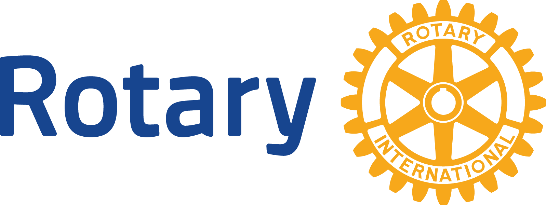 Board Meeting Minutes 1:00 PM, In Person Meeting 11/16/2022Attendance:  Board members attending in person:  Eric Ephraim, Karen Dennis, Len Tenner, Paul Clements, Phil Lazarus, Martha Gray, Sheri Hammonds, Neil Dahlmann, Mary Beth Bretzlauf  Guest attendees: DG Bill Kmiecik, and ADG Don GwinnBoard members not attending: Ghida Neukirch, Scott Coren, Sandra Bast, Doris Xie, Jim Berardi, Mike BabianThe meeting began at 1:05 p.m. Those board members in attendance introduced themselves to District Governor Kmiecik and ADG Don Gwinn.The Board discussed what useful tactics and opportunities can use to build membership. DG Kmiecik shared what other clubs are doing, how often they are meeting and if they are meeting by Zoom, in person or a hybrid model. The meeting adjourned at 2:10 p.m.Submitted by:  Mary Beth Bretzlauf, Stand-in Secretary 		Reviewed by:  Eric Ephraim, President